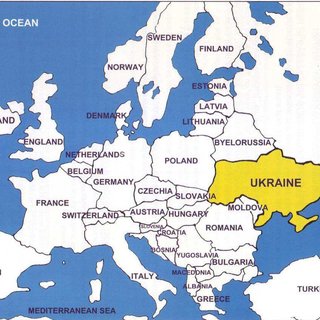 
План опису
1. Хто ця людина?
2. Що найперше впадає у вічі в її зовнішності?
3. Її зріст, постава.
4. Риси обличчя та його вираз. Погляд.
5. Волосся. Зачіска.
6. Одяг.
7. Загальне враження: що подобається, а що, можливо, ні.
                  